ROGALAND MESTERNES MESTERLørdag 20.Oktober 2018 - Hafrsfjord.SEILINGSBESTEMMELSERI samarbeid med seilforeningene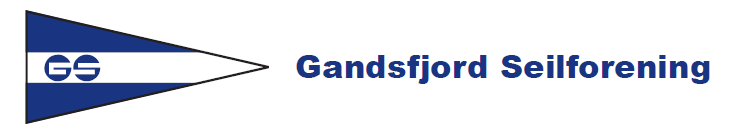 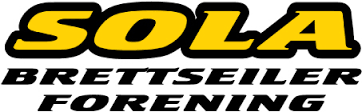 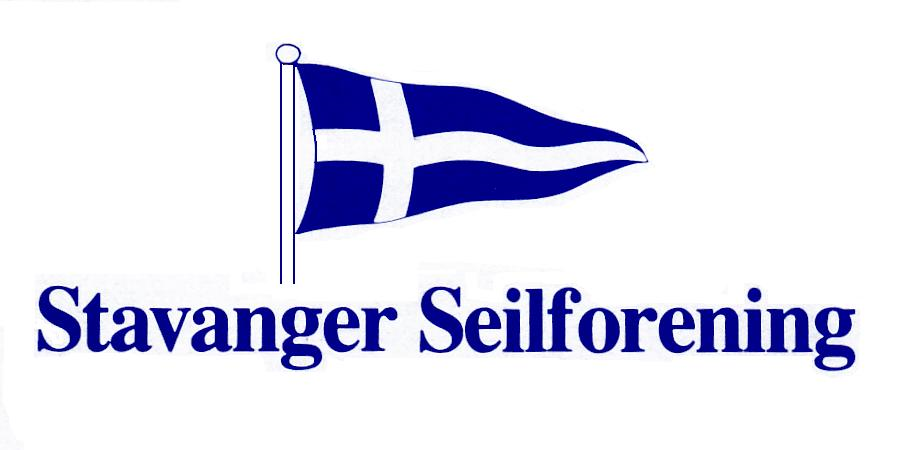 REGLERRegattaen vil være underlagt reglene slik de er definert i Kappseilingsreglene 2017-2020World Sailing Addendum Q vil være gjeldene 2.4mR Norske Klasseklubbens regler vil ikke gjeldeSamtlige deltager skal ha gyldig medlemskap i en seilforeningen i RogalandRegattaen er åpen for de seilere som tilfredsstiller følgende kvalifisering: Vinner i terminfestet regattaer i Rogaland Seilkrets.Tillegg til kvalifiseringsregler 1.5: SF 1928 kan velge å gi Wildcard til vinnere av klassemesterskap, samt andre seilere/lag som har fortjent det.BESKJEDER TIL DELTAGERE
Beskjeder til deltagerne vil bli slått opp på den offisielle oppslagstavlen ved brygget.ENDRINGER I SEILINGSBESTEMMELSENESeilingsbestemmelse for seilasen er offentliggjort på www.sailracesystem.no. Eventuelle endringer i seilingsbestemmelsene vil bli oppslått på den offisielle oppslagstavlen og kommunisert på skipper møte.SIGNALER PÅ LAND
Signaler på land vil bli gitt ved brygge.Når flagg AP vises på land skal ”1 minutt” erstattes med ”ikke mindre enn 30 minutter” i seilassignalet AP.TIDSPROGRAM FOR SEILASENE
Dato for seilasene er 20.Oktober 2018 med reserve dag 21.Oktober.TidsplanOppmøte, gjennomgang av båter	Kl. 09:00Skippermøte 	Kl. 09:30Klargjøring av båter, sjøsetting, egentrening	Kl. 09:45Planlagt start for innledningsseilaser pulje 1	Kl. 11:00Planlagt start for innledningsseilaser pulje 2	Kl. 13:00Planlagt start for finaleseilaser	Kl. 15:00Format Fleet-race i pulje med dømming på vannet (Addendum Q)Det seiles innledningsvis fleet-race i pulje. Inntil 6 båter per pulje og inntil 3 regattaer per pulje. Arrangør kan korte ned antall seilaser hvis forholdene tillsier det.Puljene forhåndstrekkes av Regatta Komiteen og blir annonsert på skipper møte.De 3 med lavest score i hver pulje etter innledningsseilasene seiler finaleseilaser.  Inntil 3 regattaer i finalen. Arrangør kan korte ned antall seilaser hvis forholdene tillsier det. 
KLASSEFLAGG
Klasseflagg som vil bli benyttet: SF1928 vimpel:  
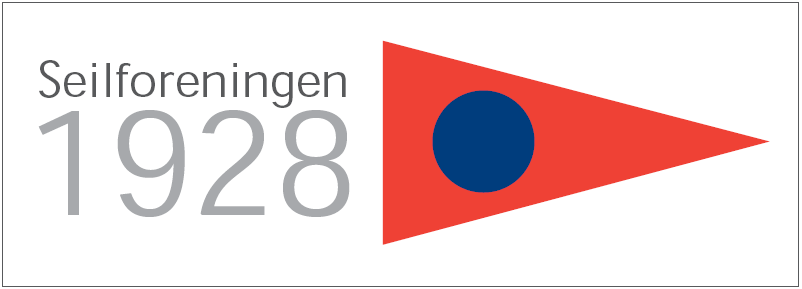 BANEOMRÅDET
Baneområdet er Hafrsfjord,  rett utenfor havnen i Våganes Båthavn (ved Røyneberg).LØPENEDiagram i Vedlegg 1 viser løpene, med omtrentlige vinkler mellom leggene, rekkefølgen merkene skal passeres i og hvilken side av båten man skal ha merket på.
MERKERRundingsmerker, start og målmerket er beskrevet i løpsdiagram,  vedlegg 1.Ikke i brukSTARTENSeilasene startes ved å bruke regel 26 med varselsignalet 5 minutter før startsignalet.Senest ved varselsignalet skal Tallstandard vises for å indikere hvilket løp som skal seiles Startlinjen vil være mellom 2 bøyer.En båt som starter senere enn 4 minutter etter sitt startsignal vil bli scoret DNS (startet ikke) uten en høring. Dette endrer reglene A4 og A5.
ENDRE NESTE LEGG AV LØPETFor å endre neste legg av løpet vil Regatta Komiteen flytte det opprinnelige merket (eller flytte mållinjen) til en ny posisjon. Det vil ikke bli gitt signal om endringen.MÅLMållinjen vil være mellom 2 bøyer i retning fra siste merket.STRAFFESYSTEMTo Tørn straff er erstattet med en En Tørn straff, untatt for brudd av en regel av Del 2 som oppstår i Sone. Dette endrer regel 44.1Det blir direkte dømming på vannet i henhold til World Sailing Addendum QMAKSIMALTIDERHvis ingen båt har passert første merket (3) innen 20 minutter, vil seilasen bli annullert.Maksimaltid 60minBåter som ikke går i mål innen 10 minutter etter den første båten som har seilt løpet og gått i mål noteres som DNF uten høring. Dette endrer reglene 35, A4 og A5.
PROTESTER OG SØKNADER OM GODTGJØRELSE
World Sailing Addendum Q gjelderBåter som har til hensikt å protestere i henhold til Addendum Q pkt 2.3, skal gjør det umidelbart etter målpassering til målbåt. Flagg B vil ikke bli vist. Det endre Addendum Q pkt. 2.2.POENGBEREGNINGLavscore poengsystem er brukt i innledningsseilasenePlass 1 poengPlass 2 poengPlass 3 poengPlass 4 poengosv Vinner fra hver pulje i innledningsseilas starter finaleseilaser med minus et poengPlassering bestemmes ut fra poengene Ingen resultater strykes.DNC, DNF etc. gis 1 poeng mer enn antall deltakende båter i hver pulje.Poenglikhet i serien løses i henhold til RRS A8. RRS 8.2 er endret slik at «seilasen» strykes og erstattes av «puljen».SIKKERHETSBESTEMMELSERAlle deltagerne skal ha på seg redningsvest eller annet godkjent personlig flyteutstyr som er i henhold til kravene i Regel 40. Dette endrer Regel 1.2Øvre begrensing i vindstyrke på ca. 6 m/sVed kollisjon vil minst en av de involverte båten  blir diskvalifisertBYTTE AVBESETNING ELLER  UTSTYRUnder  eller  før  mesterskapet  må  det  ikke  gjøres  noen  endringer  med  båtene  og deltagerne har ikke lov til å benytte ekstra tauverk, beslag eller utstyr. Bytte av mannskap skal bare skje i unntakstilfeller og skal godkjennes av protestkomiteen.UTSTYR- OG MÅLEKONTROLLER
Båter, seil og utstyr stilles til rådighet for deltagerne av ArrangørenBåtene er av typen Norlin 2,4mRDet er det ingen vektbegrensning på mannskapet.KOMITÉBÅTERKomitebåter og Dommerbåter vil blitt utpekt på skippermøte.ikke i brukFjerning av SØPPEL
Båter skal ikke kaste søppel i vannet.  ikke i brukikke i brukikke i brukPREMIER
Gavekort fra Synsam Randaberg, krystall glass premier, og loddtrekning av gavekort
ANSVARSFRASKRIVELSE
Deltagere i regattaen deltar ene og alene på eget ansvar. Se regel 4, avgjørelse om å kappseile. Den organiserende myndighet vil ikke akseptere noe ansvar for skade på materiell eller person eller dødsfall inntruffet i forbindelse med, før, under eller etter regattaen.
FORSIKRINGAlle båtene er forsikret av båteier, men deltaker blir ansvarlig for eventuelle skader.Ved påmelding bekrefter hver deltaker at han/hun vil betale forsikringens egenandel, om det skulle bli nødvendig for reparasjon av skade på båten man låner inntil NOK4.000.Vedlegg 1 - Løpsbeskrivelse